Poravnaj tekst na sredinu.Naslov se najčešće poravnava na sredinu.Poravnaj tekst obostrano.Sadržaj se poravnava na obostrano. Poravnanje teksta se nalazi u grupi ODLOMAK, koja se nalazi na kartici POLAZNO.Poravnaj tekst na lijevu stranu.Podnaslov se najčešće poravnava na lijevu stranu.Poravnaj tekst na desnu stranu.Tekst, slika i tablice se poravnavaju na isti način. Prored redaka teksta postavi na 2.Prored redaka teksta postavljamo kroz grupu ODLOMAK, koja se nalazi na kartici POLAZNO. Gumb za mijenjanje proreda se nalazi s desne strane gumba za obostrano poravnanje teksta. Obrubi i osjenči tekst.Obrubi me.Obrubi i osjenči odlomak.Odlomak nastaje pritiskom na tipku enter.Uz gradove dodaj numeričku oznaku.ImotskiSplit ZagrebNa dolje navedeni tekst primjeni višerazinski popis (koristi grafičke oznake).Učitelji:Informatika:Krešimir DodigPovijest:Luka ŽužulEngleski jezik:Sanja PeračićMelanija RaosLikovna kultura:Sanja StipanovićUmetni simbole u tablicu.Dodaj sliku iz mape Slike s interneta. Slici promjeni veličinu, poravnaj je na sredinu i oblikuj.Sliku obreži tako da ostane samo lopta.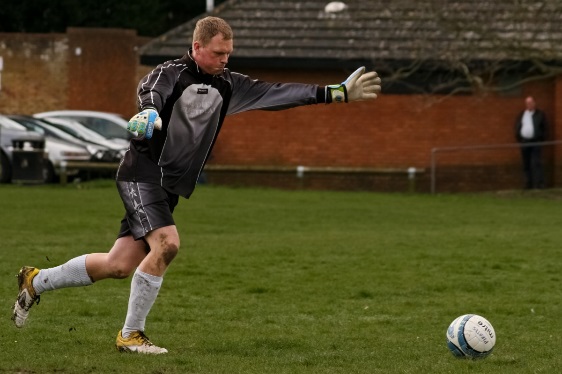 Veće od Manje odCopyrightAnd